 _______________________________________________________Lecturas recomendadas:God, Marriage, and Family Dios, el matrimonio y la familia de Andreas KostenbergerTeología Sistemática de Wayne Grudem (Cap. 37)El conocimiento del Dios santo de J.I. Packer (Cap. 19)Children of the Living God Hijos del Dios viviente de Sinclair FergusonBosquejo del seminario:Semana 1 – El propósito de Dios para la familiaSemana 2 – El ministerio de la familiaSemana 3 – La adoración familiarSemana 4 – Cómo llegar al corazón de la conductaSemana 5 – Disciplina Formativa: Nuestras palabras para sus corazonesSemana 6 – Qué hacer cuando no puedes llegar al corazónSemana 7 – Disciplina Correctiva: La vara de la correcciónSemana 8 – Los chicos y la paternidadSemana 9 – Las chicas y la maternidadSemana 10 – Los años de la adolescenciaSemana 11 – Panel de discusiónSemana 12 – Los hijos, la tecnología y las redes socialesSemana 13 – La paternidad espiritual ferviente¿Preguntas o comentarios?  E-mail del profesor: ______________________________________Primera edición en español: 2019Copyright © 2019 por 9Marks para esta versión españolaSeminario Básico—Paternidad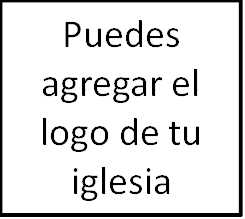 Semana 1: El propósito de Dios para la familiaImportancia de la familiaTres visiones del mundoLos hijos como ídolosLos hijos como herramientasLos hijos como obstáculosLa visión de DiosLa Escritura enseña que el propósito principal de la familia es nada menos que presentar al mundo entero una serie de tres imágenes: la naturaleza trina de Dios, el evangelio y la iglesia.El primer mandamiento de Dios a los seres humanos¿Pero qué pasa con el pecado?La familia es central para la revelación de Dios…La familia presenta un retrato de Dios mismo.La familia presenta un retrato del evangelio.La familia presenta un retrato de la iglesia.